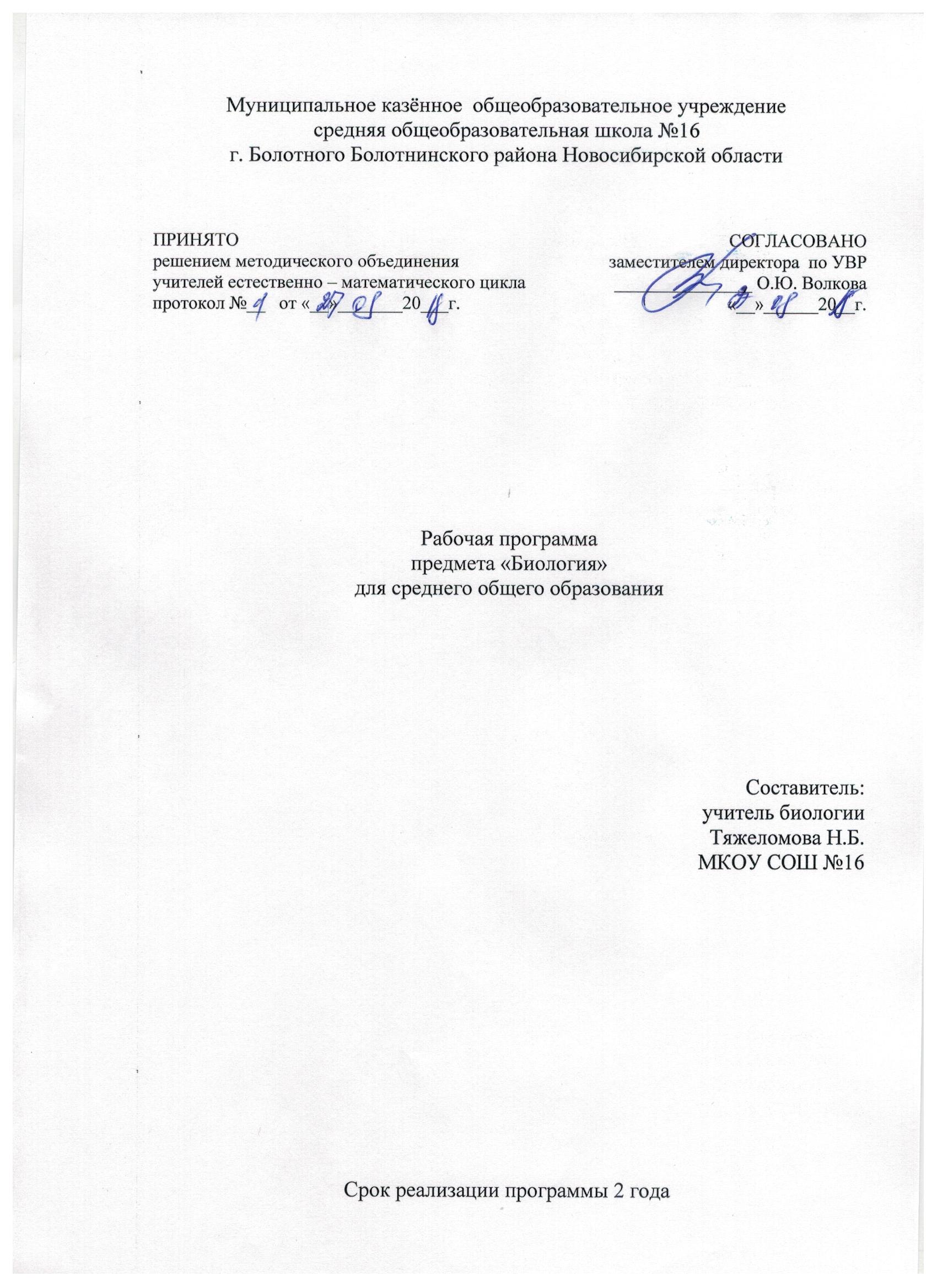 1.Пояснительная запискаРабочая программа по биологии для  базового уровня среднего (полного) общего образования  адресована учащимся 10-11 классов средней общеобразовательной школы.         Рабочая программа по  биологии разработана на основе документов:Федеральный компонент государственных образовательных стандартов начального общего, основного общего и среднего (полного) образования (Приложение к приказу МО и НРФ от 05.03.2004 г. № 1089);Примерной программы по биологии   среднего (полного)  общего образованияПрограммы по биологии 5-11 классы для общеобразовательных учреждений к комплекту учебников, созданных под руководством В.В. Пасечника  /авт.-сост. Г.М. Пельдяева. – 3-е изд., стереотип. – М., Дрофа, 2011        Программа содействует сохранению единого образовательного пространства, предоставляет широкие возможности для реализации различных подходов к построению учебного курса.       Биология как учебный предмет вносит существенный вклад в формирование у учащихся системы знаний как о живой природе, так и об окружающем мире в целом. Систематический курс биологии в основной школе направлен на формирование у учащихся представлений об отличительных особенностях живой природы, о ее многообразии и эволюции, о человеке как биосоциальном существе. 
      Для формирования у учащихся основ научного мировоззрения, развития интеллектуальных способностей и познавательных интересов в процессе изучения биологии основное внимание следует уделять не передаче суммы готовых знаний, а знакомству учащихся с методами научного познания живой природы, постановке проблем, требующих от учащихся самостоятельной деятельности по их разрешению.Биология входит в образовательную область школьных предметов естественнонаучного цикла.        Главной целью среднего образования является формирование у учащихся целостного представления о мире, основанного на приобретенных знаниях, умениях, навыках и способах деятельности; обогащение опыта разнообразной деятельности (индивидуальной и коллективной), опыта познания и самопознания; подготовка к осуществлению осознанного выбора индивидуальной или профессиональной траектории.   Задачи: освоение знаний об основных биологических теориях, идеях и принципах, являющихся составной частью современной естественнонаучной картины мира; о методах биологических наук (цитологии, генетики, селекции, биотехнологии, экологии); строении, многообразии и особенностях биосистем (клетка, организм, популяция, вид, биогеоценоз, биосфера); выдающихся биологических открытиях и современных исследованиях в биологической науке;  овладение умениями характеризовать современные научные открытия в области биологии; устанавливать связь между развитием биологии и социально-этическими,  экологическими проблемами человечества; самостоятельно проводить биологические исследования (наблюдение, измерение, эксперимент, моделирование) и грамотно оформлять полученные результаты; анализировать и использовать биологическую информацию; пользоваться биологической терминологией и символикой; развитие познавательных интересов, интеллектуальных и творческих способностей в процессе изучения проблем современной биологической науки; проведения экспериментальных исследований, решения биологических задач, моделирования биологических объектов и процессов; воспитание убежденности в возможности познания закономерностей живой природы, необходимости бережного отношения к ней, соблюдения этических норм при проведении биологических исследований;  использование приобретенных знаний и умений в повседневной жизни для оценки последствий своей деятельности по отношению к окружающей среде, собственному здоровью; выработки навыков экологической культуры; обоснования и соблюдения мер профилактики заболеваний и ВИЧ-инфекции.Общая характеристика учебного предметаКурс биологии на ступени среднего (полного) общего образования на профильном уровне направлен на формирование у учащихся целостной системы знаний о живой природе, ее  системной организации и эволюции, поэтому программа включает сведения об общих биологических закономерностях, проявляющихся на разных уровнях организации живой природы. Основу отбора содержания на профильном уровне составляет  знание центрический подход, в соответствии с которым учащиеся должны освоить знания и умения, составляющие достаточную базу для продолжения образования в ВУЗе, обеспечивающие  культуру поведения в природе, проведения и оформления биологических исследований, значимых для будущего биолога. Основу структурирования содержания курса биологии в  старшей школе на профильном уровне составляют ведущие системообразующие идеи – отличительные особенности живой природы, ее уровневая организация и эволюция, в соответствии с которыми выделены содержательные линии курса: Биология как наука. Методы научного познания; Клетка; Организм; Вид; Экосистемы. В примерной программе предусмотрен резерв свободного учебного времени (26 часов) для более широкого использования, наряду с уроком, разнообразных форм организации учебного процесса (экскурсий, лабораторных и практических работ, семинаров) и внедрения современных педагогических технологий.Краткая структура программы по биологии 10 класса: основы цитологии, клеточная теория, строение и химический состав клетки, строение и функции органоидов, особенности строения клеток растений, животных, грибов, вирусы, пластический и энергетический обмен, биосинтез белков, фотосинтез, размножение половое и бесполое, эмбриональное развитие животных, двойное оплодотворение цветковых растений, онтогенез, законы генетики, формы изменчивости, мутации, основные сведения о генетике человека.Краткая структура программы по биологии 11 класса: эволюционное учение; вид и критерии вида; макроэволюция и микроэволюция;  гипотезы о  происхождении и развитии жизни на Земле;  учение о движущих  силах эволюции; основы селекции и биотехнологии, антропогенез,  основы экологии.Формы и методы изучения биологии.   Для изучения курса «Биология» применяются классические типы уроков: вводный, урок овладения ЗУН, закрепления ЗУН, комбинированный, повторительно-обобщающий, викторина. Рабочая программа предусматривает формирование умений и навыков, универсальных способов деятельности и ключевых компетенций. В этом направлении приоритетными являются методы: словесно-логический, наглядный, проблемный, проектный, игровой, занимательный, поисковый, исследовательский. Используются наблюдения, измерения, опыты, эксперименты; проведение лабораторных работ и описание их результатов; решение  познавательных задач,   различных источников информации; соблюдение норм и правил поведения в окружающей среде, правил здорового образа жизни, ИКТ, интернет-ресурсы.Основной формой организации учебного процесса является классно-урочная система. В качестве дополнительных форм организации образовательного процесса используется система консультационной поддержки, индивидуальных занятий, самостоятельная работа учащихся с использованием современных информационных технологий.    Оценка достижений учащихся происходит по балльной системе согласно единой нормы оценок, которая приводится позже в специальном разделе рабочей программы.     Инструментарий для оценивания результатов: устные и письменные ответы учащихся, лабораторные и практические работы, презентации, сообщения из дополнительной литературы, тестирование.Место предмета в базисном учебном плане Предмет биология входит в федеральный компонент учебного плана и обязателен для изучения. В соответствии с Федеральным базисным учебным планом в рамках среднего образования на изучение биологии в 10 классе отводится 36 часов, в 11 классе отводится 34 часа из федерального компонента. В 2017-2018 учебном году в соответствии с учебным планом МБОУ СОШ № 4 для изучения предмета «Биология» в 10 классе из школьного компонента было добавлено 36 часов. В 2018-2019 учебном году в соответствии с учебным планом МКОУ СОШ № 16 для изучения предмета «Биология»  в 11 классе добавлено из школьного компонента 34 часа. Итого для изучения предмета «Биология» в 10 классе всего 72 часа (2часа в неделю); в 11 классе всего 68 часов (2часа в неделю). Общее количество 140 часов   за 2 года обучения при недельной нагрузке 2 часа. В 10-11классе – на 3 ступени обучения завершается базовое биологическое образование средней школы, оно обеспечивается изучением следующих курсов:Бактерии. Грибы. Растения (6 класс)Животные (7 класс)Человек и его здоровье (8 класс)Введение в общую биологию и экологию (9 класс)Общая биология (10 класс)Общая биология (11 класс)    Срок реализации программы 2 года (10-11классы)3.Содержание учебного предмета биология10 класс «Общая биология»(36 часов, 1час в неделю)      Раздел 1  Биология как наука. Методы научного познания.(4ч)Тема 1.1 Краткая история развития биологии.Методы исследования в биологии (2часа)Объект изучения биологии -  живая природа. Краткая история развития биологии. Методы исследования в биологии. Роль биологических теорий, идей, гипотез в формировании современной естественнонаучной картины мира.Тема 1.2 Сущность жизни и свойства живого. Уровни организации живой материи (2часа)Сущность жизни и свойства живого. Уровни организации живой материи. Биологические системы. Методы познания живой природы.ДемонстрацияПортреты учёных. Схемы: «Связь биологии с другими науками», «Система биологических наук», «Биологические системы», «Уровни организации живой природы», «Свойства живой материи», «методы познания живой природы».                 Раздел 2     Клетка (10ч)Тема 2.1  Методы цитологии. Клеточная теория. (1час)Развитие познаний о клетке (Р.Гук, Р.Вирхов, К.Бэр, М.Шлейден, Т.Шванн). Клеточная теория и её основные положения. Роль клеточной теории в становлении современной естественнонаучной картины мира. Методы цитологии.Тема 2.2  Химический состав клетки.(4часа)Химический состав клетки. Неорганические и органические вещества и их роль в клетке.Тема 2.3  Строение клетки. (3часа)Строение клетки. Основные  части и органоиды клетки, их функции; эукариотическая и прокариотическая клетки. Строение и функции хромосом. Типы питания клетки.Вирусы. Особенности строения и размножения. Значение в природе и жизни человека. Меры профилактики распространения вирусных заболеваний. Профилактика СПИДа.Тема 2.4  Реализация наследственной информации в клетке (1час)       ДНК – носитель наследственной информации. Удвоение молекулы ДНК в клетке. Значение постоянства числа и формы хромосом в клетках. Ген. Генетический код. Роль генов в биосинтезе белка.Демонстрация Схемы, таблицы, фрагменты видеофильмов и компьютерных программ: «Строение молекулы белка», «Строение молекулы ДНК», «Строение молекулы РНК», «Строение клетки», «Строение клеток эукариот и прокариот», «Строение вируса», « Хромосомы», «Характеристика гена», «Удвоение молекулы ДНК».Лабораторные и практические работы*Наблюдение клеток растений и животных под микроскопом на готовых микропрепаратах  и их описание.*Сравнение строения клеток растений и животных*Приготовление и описание микропрепаратов клеток растений                                    Раздел 3.   Организм ( 19ч)Тема 3.1  Организм – единое целое. Многообразие живых организмов (1час)Организм – единое целое. Многообразие живых организмов. Одноклеточные, многоклеточные, колониальные организмы.Тема 3.2  Обмен веществ и превращения энергии – свойства живых организмов.(2часа)Обмен веществ и превращения энергии – свойства живых организмов. Особенности обмена веществ у растений, животных, бактерий.Тема 3.3  Размножение (4часа)Размножение – свойство организмов.  Деление клетки – основа роста. Развития и размножения организмов. Половое и бесполое размножение.Оплодотворение и его значение. Искусственное опыление и оплодотворение у животных.Тема 3.4  Индивидуальное развитие организма (онтогенез)  (2часа) Индивидуальное развитие организма (онтогенез). Причины нарушений развития организмов. Индивидуальное развитие человека. Репродуктивное здоровье. Последствия влияния алкоголя, никотина, наркотических веществ на развитие зародыша человека.Тема 3.5 Наследственность и изменчивость (7ч)Наследственность и изменчивость – свойства организмов. Генетика – наука о закономерностях наследственной изменчивости. Г.Мендель – основоположник генетики. Генетическая терминология и символика. Закономерности наследования, установленные Г.Менделем. Хромосомная теория наследственности. Современные представления о гене и геноме.Наследственная и ненаследственная изменчивость. Влияние мутагенов на организм человека. Значение генетики для медицины и селекции. Наследование признаков у человека. Половые хромосомы. Сцепленное с полом наследование. Наследственные болезни человека, их причины и профилактика.Демонстрация Схемы, таблицы, фрагменты видеофильмов и компьютерных программ: «Многообразие организмов», «Обмен веществ и превращение энергии», «Фотосинтез», «Деление клетки (митоз, мейоз)», «Способы бесполого размножения», «Оплодотворение у растений и животных», «Индивидуальное развитие организмов», «Моногибридное скрещивание», «Дигибридное скрещивание», Перекрест хромосом», «Неполное доминирование», «Сцепленное наследование»,  «наследование, сцепленное с полом»,  « наследственные болезни человека», «Влияние алкоголизма, наркомании, курения на наследственность», «Мутации», «Модификационная изменчивость», «Центры многообразия и происхождения культурных растений», «Искусственный отбор», «Исследования в области биотехнологии».      Лабораторные и практические работы *Выявление признаков сходства зародышей человека и других млекопитающих как доказательство их родства*Составление простейших схем скрещивания*Решение элементарных генетических задач*Выявление источников мутагенов в окружающей среде (косвенно) и оценка возможных последствий их влияния на организмПримечание: курсивом выделен тот материал, который подлежит изучению, но не включается в требования к уровню подготовки выпускников.                                                          11 класс«Общая биология»(34 часа   1час в неделю)Тема 3.6 Генетика – теоретическая основа селекции. Селекция. Биотехнология. (3часа) Генетика – теоретическая основа селекции. Селекция.  Учение Н.И.Вавилова о центрах многообразия и происхождения культурных растений. Основные методы селекции: гибридизация, искусственный отбор.Биотехнология, её достижения, перспективы развития. Этические аспекты развития некоторых исследований в биотехнологии (клонирование человека).Раздел 4     Вид (20ч)Тема 4.1  История эволюционных идей (4часа)История эволюционных идей. Значение работ К.Линнея, учения Ж.Б.Ламарка, эволюционной теории Ч.Дарвина. Роль эволюционной теории в формировании современной естественнонаучной картины мира.Тема 4.2  Современное эволюционное учение  (9часов)Вид, его критерии. Популяция – структурная единица вида, единица эволюции. Движущие силы эволюции, их влияние на генофонд популяции. Синтетическая теория эволюции. Результаты эволюции. Сохранение многообразия видов как основа устойчивого развития биосферы. Причины вымирания видов. Биологический прогресс и биологический регресс.Тема 4.3  Происхождение жизни на Земле (3часа)Гипотезы происхождения жизни. Отличительные признаки живого. Усложнение живых организмов на Земле в процессе эволюции.Тема 4.4   Происхождение человека (4часа)Гипотезы происхождения человека. Доказательства родства человека с млекопитающими животными. Эволюция человека. Происхождение человеческих рас.ДемонстрацияСхемы, таблицы, фрагменты видеофильмов и компьютерных программ: «Критери вида», «Популяция – структурная единица вида», «Движущие силы эволюции», «Возникновение и многообразие приспособлений у организмов», «Образование новых видов в природе», «Эволюция растительного мира», « эволюция животного мира», «Редкие и исчезающие виды», «Формы сохранности ископаемых растений и животных», «Движущие силы антропогенеза», «Происхождение человека», « Происхождение человеческих рас»Лабораторные и практические работы *Описание особей вида по морфологическому критерию*Выявление изменчивости у особей одного вида*Выявление приспособлений у организмов к среде обитания*Анализ и оценка различных гипотез происхождения жизни*Анализ и оценка различных гипотез происхождения человекаЭкскурсия (экскурсии проводятся по усмотрению учителя при наличии свободного времени)*Многообразие видов. Сезонные изменения в природе.                      Раздел 5   Экосистемы (11ч)Тема 5.1   Экологические факторы (3часа)Экологические факторы, их значение в жизни организмов. Биологические ритмы. Межвидовые отношения: паразитизм, хищничество, конкуренция, симбиоз.Тема 5.2   Структура экосистем (4часа)Видовая и пространственная структура экосистем. Пищевые связи, круговорот веществ и превращения энергии в экосистемах.причины устойчивости и смены экосистем. Искусственные сообщества – агроэкосистемы.Тема 5.3   Биосфера – глобальная экосистема (2часа)Биосфера – глобальная экосистема, учение В.И.Вернадского о биосфере. Роль живых организмов в биосфере. Биомасса. Биологический круговорот (на примере круговорота углерода). Эволюция биосферы.Тема 5.4   Биосфера и человек (2часа)      Биосфера и человек. Глобальные экологические проблемы и пути их решения. Последствия деятельности человека в окружающей среде. Правила поведения в природной среде.Демонстрация Схемы, таблицы, фрагменты видеофильмов и компьютерных программ: «Экологические факторы и их влияние на организмы», «Биологические ритмы», «Межвидовые отношения», «Пищевые цепи и сети», «Экологическая пирамида», «Круговорот веществ и превращения энергии в экосистемах», «экосистемы»,  «Агроэкосистема», Биосфера», Круговорот углерода в атмосфере», «Биоразнообразие», «Глобальные экологические проблемы», «Последствия деятельности человека в окружающей среде. Правила поведения в природной среде», «Заповедники и заказники».Лабораторные и практические работы*Выявление антропогенных изменений в экосистемах своей местности*Составление схем передачи веществ и энергии (цепей питания)*Сравнительная характеристика природных экосистем и агроэкосистем своей местности*Исследование изменений в экосистемах на биологических моделях (аквариум)*Решение экологических задач*Анализ и оценка последствий собственной деятельности в окружающей среде, глобальных экологических проблем и путей их решенияЭкскурсии.*Естественные и искусственные экосистемы (окрестности школы)(Экскурсии проводятся по усмотрению учителя при наличии свободного времени)      Заключение  (1час)Резерв времени – 5 часов.4.Тематический план10 классОбщая биология 72 часа; 2 часа в неделюРабочая программа 10 класса рассчитана на 72 часа (за счёт добавленных 36 часов из школьного компонента), а Примерная программа – на 36 часов, поэтому присутствует значительное увеличение часов на изучение разделов курса. В раздел «Клетка» добавлено 18 часов, в раздел «Организм» добавлено 26 часов. Количество раздела «Биология как наука. Методы научного познания» уменьшено на 2 часа, т.к. на его изучение дано меньше параграфов учебника.В 10 классе на теорию отведено 72 часа, в их числе выполняются 5 лабораторных и 3 практических работы11 классОбщая биология  68  часов; 2 часа в неделю              Рабочая программа 11 класса рассчитана на 68 часов (за счёт добавленных 34 часов из школьного компонента), а Примерная программа – на 34 часа, поэтому присутствует значительное увеличение часов на изучение разделов курса. В раздел «Генетика – основа селекции. Селекция. Биотехнология» добавлено 4 часа, в раздел «Вид» добавлено 16 часов, в раздел «Экосистемы» добавлено 14 часов.         В 11 классе на теорию отведено 66 часов, в их числе выполняются 11 лабораторных работ, планируется 2 отдельных часа на проведение экскурсий.5.Календарно-тематическое планирование.10 класс (2017-18 учебный год)Общая биология(72ч; 2 часа в неделю)Календарно-тематическое планирование 11 класс (2018-19 учебный год)Общая биология(68 часов; 2часа в неделю)6.Требования к уровню подготовки обучающихся по данной программеВ результате изучения биологии на базовом уровне ученик должен: Знать/понимать*Основные положения биологических теорий (клеточная, эволюционная теория Ч.Дарвина); учение В.И.Вернадского о биосфере; сущность законов Менделя, закономерностей изменчивости; *строение биологических объектов: клетки, генов и хромосом; вида и экосистем (структура);*сущность биологических процессов: размножение, оплодотворения, действие естественного и искусственного отбора, круговорот веществ и превращения энергии в экосистемах и биосфере;*вклад выдающихся учёных в развитие биологической  науки;*биологическую терминологию и символику;Уметь*объяснять : роль биологии в формировании научного мировоззрения; вклад биологических теорий в формирование современной естественнонаучной картины мира; единство живой и неживой природы, родство живых организмов; отрицательное влияние алкоголя, никотина, наркотиков на развитие зародыша человека; влияние мутагенов на организм человека, экологических факторов на организмы; взаимосвязи организмов с окружающей среды; причины эволюции, изменяемости видов, нарушений развития организмов, наследственных заболеваний, мутаций, устойчивости и смены экосистем; необходимость сохранения многообразия видов;*решать элементарные биологические задачи; составлять элементарные схемы скрещивания и схемы переноса веществ и энергии в экосистемах (цепи питания);*описывать особей видов по морфологическому критерию;*выявлять приспособления организмов к среде обитания, источники мутагенов в окружающей среде (косвенно0, антропогенные изменения в экосистемах своей местности;*сравнивать: биологические объекты (химический состав тел живой и неживой природы, зародыши человека и других млекопитающих, природные экосистемы и агроэкосистемы своей местности, процессы (естественный и искусственный отбор, половое и бесполое размножение) и делать выводы на основе сравнения;*анализировать и оценивать различные гипотезы сущности жизни, происхождения жизни и человека, глобальные экологические проблемы и пути их решения, последствия  собственной деятельности в окружающей среде;*изучать изменения в экосистемах на биологических моделях;*находить информацию о биологических объектах в различных источниках (учебных текстах, справочниках, научно-популярных изданиях, компьютерных базах данных,  Интернет-ресурсах) и критически её оценивать;Использовать приобретённые знания и умения в практической деятельности и повседневной жизни для:*соблюдения мер профилактики отравлений, вирусных и других заболеваний, стрессов, вредных привычек (курение, алкоголизм, наркомания); правил поведения в природной среде;*оказания первой помощи при простудных заболеваниях, отравлении пищевыми продуктами;*оценки этических аспектов некоторых исследований в области биотехнологии (клонирование, искусственное оплодотворение).7. Учебно-методическое, материально-техническое обеспечение образовательного процессаДля реализации рабочей программы используется учебник:         -А.А.Каменский, Е.А.Криксунов, В.В.Пасечник, Биология 10-11 класс «Общая биология и экология», Москва, изд.Дрофа, 2010 г, Рекомендовано МОРФ Используемый ученик включен в федеральный перечень на данный учебный год Методические пособия и дополнительная литература-- Каменский А.А, Соколова Н.А., Маклакова А.С. «Биология. Типовые тестовые задания для подготовки к ГИА»-- Пасечник В.В. «Тематическое и поурочное планирование к учебнику биологии 10-11 класс»- Пепеляева О.А., Сунцова И.В. «Поурочные разработки по общей биологии», Москва, изд. Вако, 2006г. -  Пименов А. В.  «Биология углубленно» презентации к урокам биологии по курсу «Общая биология»- «Общая биология»  сборник из 4 видеокассет- «Общая биология», учебный диск с теорией и тестами- «Подготовка к ЕГЭ по биологии», диск Наглядное и техническое обеспечение уроков  биологии1.Информационно-коммуникационные средства:Мультимелийные презентации к урокам, Учебные диски по всем разделам2.Технические средства обучения.Компьютер, проектор,экран, видеоплеер, DVD-проигрыватель, телевизор, диапроектор, электронный микроскоп3.Приборы, приспособленияКомплект посуды и принадлежностей для проведения демонстрационных, практических и лабораторных работ. Микроскопы, лупы, наборы для препарирования, предметные и покровные стекла. Реактивы: настойка йода, перманганат калия.4.Портреты биологов5.Карты:  «Растения и животные Земли»,  «Центры происхождения культурных растений»6. Учебное  наглядное   обеспечение   по курсу «Общая биология»ТАБЛИЦЫ ПО ОБЩЕЙ БИОЛОГИИ1.Развитие зародыша 2.Органоиды клеток  3.Многообразие клеток. 4.Формы наследственной изменчивости. 5.Фотосинтез 6.Синтез белка. 7.Уровни организации жизни. 8.Строение ДНК. Репликация. 9.Типы бесполого размножения. 9.Законы наследственности . 10.Ископаемые люди 11.Предшественники человека (австралопитеки) 12.Энергетический обмен. 13.Деление клеток (митоз) 14.Мейоз 15.Индивидуальное развитие хордовых 16.Модификационная изменчивость 17.Сообщество тундры, смешанного леса 18.Сообщество степи, водное сообщество 19.Охраняемые территории. Охрана почв от эрозии 20.Влияние человека на обитателей поля пшеницы. Влияние ядохимикатов на сообщество почвы 21.Центры происхождения культурных растений 22.Строение клеткиМИКРОПРЕПАРАТЫ: 1.Растительная клетка. 2.Животная клетка. 3.Митоз в корешке лука. 4.Дробление  яйцеклетки. 5.Дрозофила норма. 6.Дрозофила мутация – чёрное тело. 7.Дрозофила мутация – бескрылая форма.МУЛЬТИМЕДИЙНЫЕ ПРЕЗЕНТАЦИИ1.Эмбриональное развитие зародыша 2.Строение клетки. 3.Органоиды клеток 4.Многообразие клеток. 5.Формы наследственной изменчивости. 6.Фотосинтез 7.Синтез белка. 8.Уровни организации жизни. 9.Строение ДНК. Репликация. 10.Типы бесполого размножения. 11.Законы наследственности  12Ископаемые люди 13.Предшественники человека (австралопитеки) 14.Энергетический обмен. 15.Деление клеток (митоз) 16.Мейоз  17.ЭкологияВИДЕОКАССЕТЫ: 1.«Общая биология» 2.«Экология»ДИНАМИЧЕСКИЕ ПОСОБИЯ1.Синтез белка 2.Наследование группы крови 3.Наследование резус-фактора4.Закономерности наследственности, установленные Г.Менделем5.Строение клетки№          Тема разделаЧасов по программеИзменение часовФактически часовФактически часов№          Тема разделаЧасов по программеИзменение часовтеорияИз них практика1Биология как наука. Методы научного познания.4-222Клетка 10+18283л/р3Организм 16+26422л/р  3пр/р      Итого:Резерв:306725л/р        3пр/р№          Тема разделаЧасов по программеИзменение часовФактически  часовФактически  часов№          Тема разделаЧасов по программеИзменение часовтеорияпрактика1Генетика – теоретическая основа селекции. Селекция.  Биотехнология.3+472Вид 20+16367л/р2экс3Экосистемы11+14254л/рИтого 6811 л/р2экс№   Тема урокаЭлементы содержания  на урокечасыЛабораторные    практическиед/зсрокиРаздел 1. Биология как наука. Методы научного познания (2 часа)Раздел 1. Биология как наука. Методы научного познания (2 часа)Раздел 1. Биология как наука. Методы научного познания (2 часа)Раздел 1. Биология как наука. Методы научного познания (2 часа)Раздел 1. Биология как наука. Методы научного познания (2 часа)Раздел 1. Биология как наука. Методы научного познания (2 часа)Раздел 1. Биология как наука. Методы научного познания (2 часа)1(1)Краткая история развития биологии. Методы исследования.Роль биологических теорий, идей, гипотез в формировании современной естественнонаучной картины мира. Методы познания живой природы.1№1,21 неделя2(2)Сущность жизни и свойства живого. Уровни организации живой материи.Объект изучения биологии – живая природа. Отличительные признаки живой природы: уровневая организация и эволюция.1№3,41 неделяРаздел 2. Клетка (28 часов)Раздел 2. Клетка (28 часов)Раздел 2. Клетка (28 часов)Раздел 2. Клетка (28 часов)Раздел 2. Клетка (28 часов)Раздел 2. Клетка (28 часов)Раздел 2. Клетка (28 часов)Тема 2.1. Методы цитологии. Клеточная теория. (2 часа)Тема 2.1. Методы цитологии. Клеточная теория. (2 часа)Тема 2.1. Методы цитологии. Клеточная теория. (2 часа)Тема 2.1. Методы цитологии. Клеточная теория. (2 часа)Тема 2.1. Методы цитологии. Клеточная теория. (2 часа)Тема 2.1. Методы цитологии. Клеточная теория. (2 часа)Тема 2.1. Методы цитологии. Клеточная теория. (2 часа)3(1)Методы цитологии. Развитие знаний о клетке (Р.Гук, Р.Вирхов, К.Бэр, М.Шлейден, Т.Шванн).1№5 (1)2 неделя4(2)Клеточная теория.Клеточная теория. Роль клеточной теории в становлении современной естественнонаучной картины мира.1№ 5(2)2 неделяТема 2.2. Химический состав клетки (11 часов)Тема 2.2. Химический состав клетки (11 часов)Тема 2.2. Химический состав клетки (11 часов)Тема 2.2. Химический состав клетки (11 часов)Тема 2.2. Химический состав клетки (11 часов)Тема 2.2. Химический состав клетки (11 часов)Тема 2.2. Химический состав клетки (11 часов)5(1)Особенности химического состава  клеткиХимический состав клетки. Роль органических веществ в клетке и организме человека.1№63 неделя6(2)Вода и её роль в жизнедеятельности клеткиРоль неорганических веществ в клетке и организме человека.1№73 неделя7(3)Минеральные вещества и их роль в клеткеРоль неорганических веществ в клетке и организме человека.1№84 неделя8(4)УглеводыРоль органических веществ в клетке и организме человека.1№94 неделя9(5)Липиды.Роль органических веществ в клетке и организме человека.1№105 неделя10(6)Белки и их строениеРоль органических веществ в клетке и организме человека.1№11 (1)5 неделя11(7) Функции белков. Роль органических веществ в клетке и организме человека.1№11 (2)6 неделя12(8)ФерментыРоль органических веществ в клетке и организме человека.№11 (3)6 неделя13(9)Нуклеиновые кислоты, их типы. Строение ДНКРоль органических веществ в клетке и организме человека.1№12 (1,2)7 неделя14(10)Строение РНК. Типы РНКРоль органических веществ в клетке и организме человека.1№12 (3,4)7 неделя15(11)АТФ и другие органические соединения в клеткеРоль органических веществ в клетке и организме человека.1№138 неделяТема 2.3. Строение клетки (11 часов)Тема 2.3. Строение клетки (11 часов)Тема 2.3. Строение клетки (11 часов)Тема 2.3. Строение клетки (11 часов)Тема 2.3. Строение клетки (11 часов)Тема 2.3. Строение клетки (11 часов)Тема 2.3. Строение клетки (11 часов)16(1)Строение клетки. Клеточная мембрана. Строение клетки. Основные части и органоиды клетки, их функции.1№14 (1,2)8 неделя17(2)Ядро.Строение и функции хромосом. Значение постоянства числа и формы хромосом.№14 (3)9 неделя18(3)Цитоплазма. Клеточный центр. Рибосомы. Строение клетки. Основные части и органоиды клетки, их функции.1№159 неделя19(4)ЭПС. Комплекс Гольджи. Лизосомы клеточные включения.Строение клетки. Основные части и органоиды клетки, их функции.1№1610 неделя20(5)Митохондрии. Пластиды. Органоиды движения. Строение клетки. Основные части и органоиды клетки, их функции. Проведение биологических исследований: наблюдение клеток растений и животных под микроскопом на готовых микропрепаратах и их описание1№16 (2,3) 1710 неделя21(6)Сходство и различие клеток эукариот и прокариот.Доядерные и ядерные клетки. Проведение биологических исследований: приготовление и описание микропрепаратов клеток растений.1№1811 неделя22(7)Сходство и различие клеток растений, животных, грибов. Лабораторная работа №1Проведение биологических исследований: сравнение строения клеток растений и животных.1Изучение клеток растений и животных под микроскопом на готовых микропрепаратах№1911 неделя23(8)Неклеточные формы жизни Вирусы и бактериофаги.Вирусы – неклеточные формы.1№2012 неделя24(9)Питание клетки.Типы питания 1№2312 неделя25(10)ФотосинтезАвтотрофное питание1№2413 неделя26(11) Хемосинтез.Автотрофное питание1№2513 неделяТема 2.4.  Реализация наследственной информации в клетке (4  часа)Тема 2.4.  Реализация наследственной информации в клетке (4  часа)Тема 2.4.  Реализация наследственной информации в клетке (4  часа)Тема 2.4.  Реализация наследственной информации в клетке (4  часа)Тема 2.4.  Реализация наследственной информации в клетке (4  часа)Тема 2.4.  Реализация наследственной информации в клетке (4  часа)Тема 2.4.  Реализация наследственной информации в клетке (4  часа)27(1)Генетический код. Транскрипция. ДНК – носитель наследственной информации. Ген. Генетический код.1№26 (1,2)14 неделя28(2)Трансляция.Биосинтез белка1№26 (3)14 неделя29(3)Регуляция транскрипции и трансляции в клетке и в организме. Роль генов в Биосинтезе белка1№2715 неделя30(4)Обобщение по теме «Клетка»115 неделяРаздел 3. Организм (42 часа)Раздел 3. Организм (42 часа)Раздел 3. Организм (42 часа)Раздел 3. Организм (42 часа)Раздел 3. Организм (42 часа)Раздел 3. Организм (42 часа)Раздел 3. Организм (42 часа)Тема 3.1. Организм – единое целое (1 час)Тема 3.1. Организм – единое целое (1 час)Тема 3.1. Организм – единое целое (1 час)Тема 3.1. Организм – единое целое (1 час)Тема 3.1. Организм – единое целое (1 час)Тема 3.1. Организм – единое целое (1 час)Тема 3.1. Организм – единое целое (1 час)31(1)Организм – единое целое. Многообразие живых организмов.Организм – единое целое. Многообразие живых организмов.116 неделяТема 3.2. Обмен веществ и превращения энергии – свойство живых организмов (2 часа)Тема 3.2. Обмен веществ и превращения энергии – свойство живых организмов (2 часа)Тема 3.2. Обмен веществ и превращения энергии – свойство живых организмов (2 часа)Тема 3.2. Обмен веществ и превращения энергии – свойство живых организмов (2 часа)Тема 3.2. Обмен веществ и превращения энергии – свойство живых организмов (2 часа)Тема 3.2. Обмен веществ и превращения энергии – свойство живых организмов (2 часа)Тема 3.2. Обмен веществ и превращения энергии – свойство живых организмов (2 часа)32(1)Обмен веществ и энергии в клетке.Обмен веществ и превращения энергии – свойство живых организмов.1№2116 неделя33(2)Энергетический обмен в клетке.Этапы энергетического обмена1№2217 неделяТема 3.3. Размножение (7 часов)Тема 3.3. Размножение (7 часов)Тема 3.3. Размножение (7 часов)Тема 3.3. Размножение (7 часов)Тема 3.3. Размножение (7 часов)Тема 3.3. Размножение (7 часов)Тема 3.3. Размножение (7 часов)34(1)Жизненный цикл клетки. Организм – единое целое.1№2817 неделя35(2)Деление клетки. Митоз. Амитоз.Лабораторная работа №2Деление клетки – основа роста, развития и размножения организмов.1«Изучение митоза в клетках корешка лука»№2918 неделя36(3)Деление клетки. Мейоз Деление клетки – основа роста, развития и размножения организмов.1№3018 неделя37(4)Бесполое и половое размножение. Бесполое и половое размножение.1№3119 неделя38(5)Развитие половых клеток.Половое размножение.1№3219 неделя39(6)Оплодотворение. Оплодотворение и его значение. Искусственное оплодотворение у растений и животных.1№3420  неделя40(7)Обобщение по теме «Размножение»120 неделяТема 3.4. Индивидуальное развитие организма (онтогенез) (4 часа)Тема 3.4. Индивидуальное развитие организма (онтогенез) (4 часа)Тема 3.4. Индивидуальное развитие организма (онтогенез) (4 часа)Тема 3.4. Индивидуальное развитие организма (онтогенез) (4 часа)Тема 3.4. Индивидуальное развитие организма (онтогенез) (4 часа)Тема 3.4. Индивидуальное развитие организма (онтогенез) (4 часа)Тема 3.4. Индивидуальное развитие организма (онтогенез) (4 часа)41(1)Онтогенез.  Онтогенез индивидуальное развитие организма1№3521  неделя42(2)Индивидуальное развитие организма.Эмбриональный  периодИндивидуальное развитие организма. 1№3621 неделя43(3)Биогенетический закон. Лабораторная работа №3Проведение биологических исследований: выявление признаков сходства зародышей человека и других млекопитающих как доказательство их родства.1Выявление признаков сходства зародышей человека и других млекопитающих как доказательство их родства№3722 неделя44(4)Постэмбриональ-ный период.  Индивидуальное развитие человека. Репродуктивное здоровье. Причины нарушений развития организмов. Последствия влияния алкоголя, никотина, наркотических веществ на развитие зародыша человека.№3722 неделя Тема 3.5. Наследственность и изменчивость (28 часов)Тема 3.5. Наследственность и изменчивость (28 часов)Тема 3.5. Наследственность и изменчивость (28 часов)Тема 3.5. Наследственность и изменчивость (28 часов)Тема 3.5. Наследственность и изменчивость (28 часов)Тема 3.5. Наследственность и изменчивость (28 часов)Тема 3.5. Наследственность и изменчивость (28 часов)45(1)История развития генетики Гибридологический методГенетика – наука о закономерностях наследственности и изменчивости. Г.Мендель – основоположник генетики.1№3823 неделя46(2)Закономерности наследования  Моногибридное скрещиваниеНаследственность и изменчивость – свойства организмов. Закономерности наследования, установленные Г.Менделем. Генетическая терминология.1№3923 неделя47(3)Решение задач на моногибридное скрещивание Практическая работа №1Составление простейших схем скрещивания. Решение элементарных генетических задач.1Составление простейших схем скрещивания24  неделя48(4)Множественные аллели. Анализирующее скрещивание.Закономерности наследования, установленные Г.Менделем.1№4024 неделя49(5)Решение задач на анализирующее скрещиваниеРешение элементарных генетических задач.125  неделя50(6)Дигибридное скрещивание. Закон независимого наследования признаковЗакономерности наследования, установленные Г.Менделем.1№4125 неделя51(7)Решение задач на дигибридное скрещивание Практическая работа №2Решение элементарных генетических задач.1Решение элементарных генетических задач26 неделя52(8)Хромосомная теория наследственности.Хромосомная теория наследственности1№4226 неделя53(9)Взаимодействие неаллельных генов. Закономерности наследования1№4327 неделя54(10)Решение генетических задачРешение элементарных генетических задач.127 неделя55(11)Цитоплазматическая наследственность.Наследственность1№4428 неделя56(12)Генетическое определение пола. Сцепленное с полом наследование. Современные представления о гене и геноме.1№4528 неделя57(13)Решение задач на сцепленное с полом наследованиеРешение элементарных генетических задач.129 неделя58(14)Решение генетических задач Практическая работа №3Решение элементарных генетических задач.1Решение элементарных генетических задач29 неделя59(15)ИзменчивостьЛабораторная работа №4Наследственная и ненаследственная изменчивость.1«Построение вариационно-го ряда и кривой»№4630 неделя60(16)Виды  мутаций. Наследственная изменчивость.1№4730 неделя61(17)Причины мутаций Лабораторная работа №5Влияние мутагенов на организм человека. Проведение биологических исследований: выявление источников мутагенов в окружающей среде (косвенно) и оценка  возможных влияний на организм.1Выявление источников мутагенов в окружающей среде (косвенно) и оценка возможных влияний на организм№4831 неделя62(18)Соматические мутацииНаследственная изменчивость.131 неделя63(19)Генеративные мутацииНаследственная изменчивость.132 неделя64(20)Методы исследования генетики человека.Значение генетики для медицины.1№4932 неделя65(21)Генные заболеванияНаследственные болезни человека, их причины и профилактика.1№50 (1)33 неделя66(22) Хромосомные болезни.Наследственные болезни человека, их причины и профилактика.1№50 (2)33 неделя67(23)Проблемы генетической безопасностиНаследственные болезни человека, их причины и профилактика.1№5134 неделя68(24)Некоторые доминантные и рецессивные признаки человекаНаследование признаков у человека134 неделя69(25)Решение задач по генетике человекаРешение элементарных генетических задач.135 неделя70(26)Обобщение по теме «Наследствен-ность и изменчивость»135 неделя71(27)Работа с тестами136 неделя72(28)Решение задач136 неделя№     Тема урокаЭлементы содержания на урокечасылабораторныед/зсрокиТема 3.6. .Генетика – теоретическая основа селекции. Селекция.  Биотехнология (7 часов)Тема 3.6. .Генетика – теоретическая основа селекции. Селекция.  Биотехнология (7 часов)Тема 3.6. .Генетика – теоретическая основа селекции. Селекция.  Биотехнология (7 часов)Тема 3.6. .Генетика – теоретическая основа селекции. Селекция.  Биотехнология (7 часов)Тема 3.6. .Генетика – теоретическая основа селекции. Селекция.  Биотехнология (7 часов)Тема 3.6. .Генетика – теоретическая основа селекции. Селекция.  Биотехнология (7 часов)Тема 3.6. .Генетика – теоретическая основа селекции. Селекция.  Биотехнология (7 часов)1(1)Основные методы селекции и биотехнологииСелекция. Значение генетики для селекции. Основные методы селекции: гибридизация, искусственный отбор.1№641 неделя2(2)Центры происхождения культурных растений. Закон гомологичных рядов.  Учение Н.И.Вавилова о центрах многообразия и происхождения культурных растений.1№65(1)1 неделя3(3)Методы селекции растенийОсновные методы селекции: гибридизация, искусственный отбор.1№65(2)2неделя4(4)Методы селекции животныхОсновные методы селекции: гибридизация, искусственный отбор.1№662неделя5(5)Селекция микроорганиз-мовОсновные методы селекции: гибридизация, искусственный отбор.1№673 неделя6(6)Современное состояние и перспективы биотехнологииБиотехнология, её достижения. Этические аспекты развития некоторых исследований в биотехнологии: клонирование человека.1№683неделя7(7)Обобщение по теме «Основы селекции и биотехнологии»14неделяРаздел 4. Вид (42 часа)Раздел 4. Вид (42 часа)Раздел 4. Вид (42 часа)Раздел 4. Вид (42 часа)Раздел 4. Вид (42 часа)Раздел 4. Вид (42 часа)Раздел 4. Вид (42 часа)Тема 4.1. История эволюционных идей (2 часа)Тема 4.1. История эволюционных идей (2 часа)Тема 4.1. История эволюционных идей (2 часа)Тема 4.1. История эволюционных идей (2 часа)Тема 4.1. История эволюционных идей (2 часа)Тема 4.1. История эволюционных идей (2 часа)Тема 4.1. История эволюционных идей (2 часа)8(1)Развитие эволюционного ученияИстория эволюционных идей. Значение работ К.Линнея, учения Ж.Б.Ламарка. Синтетическая теория эволюции.1№52(1)4неделя9(2)Ч.Дарвин и основные положения теории эволюцииЗначение эволюционной теории Ч.Дарвина. Роль эволюционной теории в формировании естественнонаучной картины мира. Движущие силы эволюции. 1№52(2)5неделяТема 4..2 Современное эволюционное учение (23 часа)Тема 4..2 Современное эволюционное учение (23 часа)Тема 4..2 Современное эволюционное учение (23 часа)Тема 4..2 Современное эволюционное учение (23 часа)Тема 4..2 Современное эволюционное учение (23 часа)Тема 4..2 Современное эволюционное учение (23 часа)Тема 4..2 Современное эволюционное учение (23 часа)10(1)Вид и его критерииВид, его критерии.1№535неделя11(2)Лабораторная работа№1Проведение биологических исследований: Описание особей вида по морфологическому критерию.1 Описание особей вида по морфологическому критерию.6 неделя12(3)Популяции Популяция – структурная единица вида, единица эволюции.1№546неделя13(4)Генетический состав популяцийДвижущие силы эволюции, их влияние на генофонд популяции.1№55(1)7неделя14(5)Лабораторная работа№2Проведение биологических исследований: Выявление изменчивости у особей одного вида.1 Выявление изменчивости у особей одного вида.7неделя15(6)Приспособлен-ность Результаты эволюции.1№55(2)8 неделя16(7)Изменение генофонда популяцииДвижущие силы эволюции, их влияние на генофонд популяции.1№568неделя17(8)Экскурсия № 1.1Многообразие видов. Сезонные изменения в природе (окрестности школы).9неделя18(9)Борьба за существование и её формыДвижущие силы эволюции1№579неделя19(10)Естественный отборДвижущие силы эволюции1№58(1)10неделя20(11)Формы естественного отбораДвижущие силы эволюции1№58(2)10неделя21(12)Относительный характер приспособленностиприспособленность1№58(3)11неделя22(13)Лабораторная работа№3Проведение биологических исследований: Изучение приспособленности организмов к среде обитания1Изучение приспособленности организмов к среде обитания11неделя23(14)Изолирующие механизмыСохранение многообразия видов как основа устойчивого развития биосферы.1№5912неделя24(15)МикроэволюцияВидообразова-ние.Результаты эволюции.1№6012неделя25(16)Макроэволюция.Результаты эволюции.1№61 13неделя26(17)Палеонтологические доказательства макроэволюцииДоказательства эволюции1№62(1)13неделя27(18)Сравнительно-анатомические доказательства макроэволюцииДоказательства эволюции1№62(2)14неделя28(19)Эмбриональные доказательства макроэволюцииДоказательства эволюции1№62(3)14неделя29(20)Система растений и животных – отображение эволюции.Систематика.1№62(4)15неделя30(21)Направления эволюции.Усложнение живых организмов на Земле в процессе эволюции.1№63(1)15неделя31(22)Типы эволюционных измененийУсложнение живых организмов на Земле в процессе эволюции.1№63(2)16неделя32(23)Обобщение по теме «Современное эволюционное учение» 116неделяТема 4.3.  Происхождение жизни на земле (4 часа)Тема 4.3.  Происхождение жизни на земле (4 часа)Тема 4.3.  Происхождение жизни на земле (4 часа)Тема 4.3.  Происхождение жизни на земле (4 часа)Тема 4.3.  Происхождение жизни на земле (4 часа)Тема 4.3.  Происхождение жизни на земле (4 часа)Тема 4.3.  Происхождение жизни на земле (4 часа)33(1)Гипотезы возникновения жизни Гипотезы происхождения жизни.1№8917неделя34(2)Современные представления о происхождении жизни.Гипотезы происхождения жизни. Отличительные признаки живого№9017неделя35(3)Основные этапы развития жизниУсложнение живых организмов на Земле в процессе эволюции.1№9118неделя36(4)Лабораторная работа№4Проведение биологических исследований: Анализ и оценка различных гипотез происхождения жизниАнализ и оценка различных гипотез происхождения жизни18неделяТема 4.4. Происхождение человека (7 часов)Тема 4.4. Происхождение человека (7 часов)Тема 4.4. Происхождение человека (7 часов)Тема 4.4. Происхождение человека (7 часов)Тема 4.4. Происхождение человека (7 часов)Тема 4.4. Происхождение человека (7 часов)Тема 4.4. Происхождение человека (7 часов)37(1)Положение человека в системе животного мираГипотезы происхождения человека.1№6919неделя38(2)Лабораторная работа№5Проведение биологических исследований: Анализ и оценка различных гипотез происхождения человека1 Анализ и оценка различных гипотез происхожде-ния человека19неделя39(3)Основные стадии антропогенезаЭволюция человека1№7020неделя40(4)Движущие силы антропогенезаЭволюция человека1№7120неделя41(5)Прародина человекаЭволюция человека1№7221неделя42(6)Расы и их происхождениеЭволюция человека1№7321неделя43(7)Обобщение по теме         «Происхождение человека»122неделяРаздел 5. Экосистемы (25 часов)Раздел 5. Экосистемы (25 часов)Раздел 5. Экосистемы (25 часов)Раздел 5. Экосистемы (25 часов)Раздел 5. Экосистемы (25 часов)Раздел 5. Экосистемы (25 часов)Раздел 5. Экосистемы (25 часов)Тема 5.1. Экологические факторы (5 часов)Тема 5.1. Экологические факторы (5 часов)Тема 5.1. Экологические факторы (5 часов)Тема 5.1. Экологические факторы (5 часов)Тема 5.1. Экологические факторы (5 часов)Тема 5.1. Экологические факторы (5 часов)Тема 5.1. Экологические факторы (5 часов)44(1)Экология, среды обитания Экология.1№7422неделя45(2)Экологические факторыЭкологические факторы, их значение в жизни организмов.1№7523неделя46(3)Экологическая нишаВзаимосвязь экологических факторов и жизни организмов№7623неделя47(4)Основные типы экологических взаимодействий. Отношения организмов: паразитизм, хищничество, конкуренция, симбиоз1№7724неделя48(5)Конкурентные взаимодействияКонкуренция организмов в природе1№7824неделяТема 5.2. Структура экосистем (10 часов)Тема 5.2. Структура экосистем (10 часов)Тема 5.2. Структура экосистем (10 часов)Тема 5.2. Структура экосистем (10 часов)Тема 5.2. Структура экосистем (10 часов)Тема 5.2. Структура экосистем (10 часов)Тема 5.2. Структура экосистем (10 часов)49(1)Экологические характеристики популяцииПопуляция – структурная единица вида1№7925неделя50(2)Динамика популяцииПопуляция – структурная единица эволюции1№8025неделя51(3)Экосистемы.  Лабораторная работа№6Экосистемы. Проведение биологических исследований: Сравнительная характеристика природных экосистем и агроэкосистем своей местности.1Сравнитель-ная характеристи-ка природных экосистем и агроэкосистем своей местности.№8126неделя52(4)Структура сообщества экосистемы.Видовая и пространственная структура экосистем.1№8226неделя53(5)Взаимосвязи организмов в сообществах. Лабораторная работа№7Проведение биологических исследований: Исследование изменений в экосистемах на биологических моделях (аквариум).1Исследование изменений в экосистемах на биологичес-ких моделях (аквариум).№8327неделя54(6)Пищевые цепи Лабораторная работа№8Пищевые связи. Проведение биологических исследований: Составление схем передачи веществ и энергии (цепей питания)1Составление схем передачи веществ и энергии (цепей питания)№8427неделя55(7)Экологические пирамиды.Круговорот веществ и превращения энергии в экосистемах.1№8528неделя56(8)Экологическая сукцессияПричины устойчивости и смены экосистем1№8628неделя57(9)Влияние загрязнений на организмы. Рациональное природопользование. Лабораторная работа№9Проведение биологических исследований: Выявление антропогенных изменений в экосистемах своей местности.1Выявление антропоген-ных изменений в экосистемах своей местности.№87, 8829неделя58(10)Обобщение по теме «Структура экосистем»129неделяТема 5.3. Биосфера – глобальная экосистема (4 часа)Тема 5.3. Биосфера – глобальная экосистема (4 часа)Тема 5.3. Биосфера – глобальная экосистема (4 часа)Тема 5.3. Биосфера – глобальная экосистема (4 часа)Тема 5.3. Биосфера – глобальная экосистема (4 часа)Тема 5.3. Биосфера – глобальная экосистема (4 часа)Тема 5.3. Биосфера – глобальная экосистема (4 часа)59(1)Биосфера – глобальная экосистема. Учение В.И. Вернадского о биосфере.Биосфера – глобальная экосистема. Учение В.И. Вернадского о биосфере.30неделя60(2)Роль живых организмов в биосфере. Биомасса. Роль живых организмов в биосфере. Биомасса.30неделя61(3)Биологический круговорот.Биологический круговорот.31неделя62(4)Эволюция биосферыЭволюция биосферы1№9231неделяТема 5.4. Биосфера и человек (6 часов)Тема 5.4. Биосфера и человек (6 часов)Тема 5.4. Биосфера и человек (6 часов)Тема 5.4. Биосфера и человек (6 часов)Тема 5.4. Биосфера и человек (6 часов)Тема 5.4. Биосфера и человек (6 часов)Тема 5.4. Биосфера и человек (6 часов)63(1)Биосфера и человек Антропогенное воздействие на биосферу.          Биосфера и человек1№9332неделя64(2)Экскурсия №2Естественные и искусствен-ные экосистемы (окрестности школы).32неделя65(3)Глобальные экологические проблемы и пути их решения. Глобальные экологические проблемы и пути их решения.33неделя66(4)Лабораторная работа№10Решение экологических задач.Решение экологических задач.33неделя67(5)Последствия деятельности человека в окружающей среде. Правила поведения в природеПоследствия деятельности человека в окружающей среде. Правила поведения в природе34неделя68(6)Лабораторная работа №11Проведение биологических исследований: Анализ и оценка последствий собственной деятельности в окружающей среде, глобальных экологических проблем и путей их решения.Анализ и оценка последствий собственной деятельности в окружающей среде, глобальных экологических проблем и путей их решения.34неделя